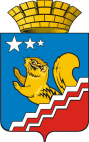 Свердловская областьГЛАВА ВОЛЧАНСКОГО ГОРОДСКОГО ОКРУГАпостановление07.06.2016 г.	      	                                    		                           № 376г. ВолчанскО внесении изменений в  административный  регламент предоставлениямуниципальной услуги «Информационное обеспечение граждан,организаций и общественных объединений на основе документовАрхивного фонда Российской Федерации и других архивныхдокументов на территории Волчанского городского округа»В соответствии с Федеральными законами от 27 июля 2010 года  № 210-ФЗ  «Об организации предоставления государственных и муниципальных услуг», от 01 декабря 2014 года № 419-ФЗ «О внесении изменений в отдельные законодательные акты Российской Федерации по вопросам социальной защиты инвалидов в связи с ратификацией Конвенции о правах инвалидов», от 06 октября 2003 года  № 131-ФЗ «Об общих принципах организации местного самоуправления в Российской Федерации», руководствуясь Уставом Волчанского городского округа,ПОСТАНОВЛЯЮ:1. Внести в административный регламент предоставления муниципальной услуги «Информационное обеспечение граждан, организаций и общественных объединений на основе документов Архивного фонда Российской Федерации и других архивных документов на территории Волчанского городского округа», утвержденный постановлением главы Волчанского городского округа от 11.08.2014 № 629 «О внесении изменений в административный регламент предоставления муниципальной услуги «Информационное обеспечение граждан, организаций и общественных объединений на основе документов Архивного фонда Российской Федерации и других архивных документов на территории Волчанского городского округа» следующие изменения:1.1. абзац четвертый пункта 2.4. дополнить предложением следующего содержания: «Прием инвалидов специалистами осуществляется вне очереди».1.2. абзац третий  пункта 2.10 после слов «оборудованы стульями» дополнить словами  «установленными в свободном доступе для инвалидов».1.3. абзац третий  пункта 2.10 дополнить предложением: «Вход и передвижение по помещениям, в которых проводится прием граждан, не должны создавать затруднений для инвалидов, лиц с ограниченными возможностями».1.4. абзац третий  пункта 2.11. дополнить предложением следующего содержания: «Возможность получения услуги, лицами с ограниченными возможностями и инвалидами».2. Настоящее постановление опубликовать в информационном бюллетене «Муниципальный Вестник» и разместить на официальном сайте Волчанского городского округа в сети Интернет (http://admvolchansk.ru).3. Контроль за исполнением настоящего постановления возложить на заместителя главы администрации Волчанского городского округа по социальным вопросам Бородулину И.В.Глава городского округа						              А.В.Вервейн